Замечательные поучительные сказки от бабушки Вали«ОТВАЖНЫЙ ОЛЕНЁНОК И СЕВЕРНОЕ СИЯНИЕ». (Познавательная сказочная история для детей от 5-6 лет). Эта история случилась давным давно в суровом северном краю. В конце зимы молодая олениха вместе со своим стадом кочевала в поисках корма по бескрайним просторам тундры. Она очень волновалась, потому что скоро у неё должен был появиться малыш. И вот, в самом начале лета, когда наступил северный полярный день, у неё родился сыночек. Мама оленёнка, важенка, наклонилась к нему и ласково лизнула его языком. - Как ты вкусно пахнешь, мой Олешка! – сказала она. – Я узнаю твой запах среди тысячи других запахов. - Мамочка, какой у тебя красивый и добрый голос, - прошептал он. – Я узнаю его среди тысячи других голосов. Он попытался встать на неокрепшие и слабенькие ножки. - У меня получилось! – обрадовался он и сделал несколько первых неуверенных шагов. - Набирайся сил! Расти, мой сынок! Ты вырастешь могучим северным оленем, как твой папа. Тебя все будут называть Король тундры, и ты будешь защищать меня и наше стадо от врагов. Всё короткое лето оленёнок Олешка резвился и прыгал по мягкому ковру изо мха, похожего на кораллы. Папа олень любовался и гордился им. Малыш окреп, а на голове у него выросли небольшие рожки. - Как хорошо! – Радовался оленёнок. – Мама, в нашей тундре всегда будет так тепло и много, много сочного корма? Я очень люблю и листья растений, и ягоды, но больше всего мне нравятся грибы сыроежки и подосиновики. - Нет, Олешка! С последними осенними днями, наступит северная полярная ночь. Она длится всю долгую зиму. Будут завывать пронизывающие ветра, налетать снежные вьюги, стелиться густые туманы, а вся тундра покроется снегом. - А мы в морозы не замёрзнем? А что мы будем кушать? – Испугался оленёнок. - Не беспокойся сынок! Мы, дикие северные олени, уже давно приспособились к такому климату. К зиме у нас отрастает тёплый длинный мех, а благодаря широким копытам мы можем легко ходить даже по глубокому снегу. У нас хорошо развито обоняние, и мы по запаху находим ягель под снежным покровом. - Мамочка! Летними полярными днями светло, и все радуются солнышку! Как же мы будем жить в полной темноте всю зиму. Чему мы будем радоваться? - Зимой у всех жителей севера одна радость – Северное сияние, потому что солнце не поднимается из-за горизонта. Днём его отсветы лишь иногда освещают тундру, а ночами свет звёзд и луны отражается от снега, создавая полумрак. - Расскажи мне о Северном сиянии! – попросил оленёнок свою маму. - О, это прекрасное и сказочное зрелище! Небо вдруг озаряется и вспыхивает миллионами огней! Разноцветные сполохи не стоят на месте. Они шевелятся, меняя свою форму. - Вот бы посмотреть! – мечтательно произнёс Олешка. - Скоро увидишь! – Немного грустно сказала олениха, потому что она знала, что зимней порой им придётся преодолеть много трудностей. Вот и закончились беззаботные летние деньки. Поздней осенью задул холодный северный ветер. У всех оленей выросла зимняя шерсть с мягким пухом, а её окрас стал бледно-серым, почти белым. Замёрзли растения, ягоды и грибы. Снегопады и метели засыпали тундру снегом. Мама олениха научила своего сыночка отыскивать ягель. Но у него не всегда получалось раскопать снежный наст, и поэтому она отдавала оленёнку почти весь свой корм. Нужно было идти дальше, чтобы искать новые места, где рос лишайник, но важенка заболела и очень ослабла. Олешка бегал вокруг неё и пытался поднять свою маму, но она лишь тяжело вздыхала. И тогда он вспомнил, о чём она ему говорила. Оленёнок решил, что ему нужно найти Северное сияние, чтобы порадовать её. - Потерпи мамочка! Я пойду на поиски Северного сияния, ты его увидишь, обрадуешься, и у тебя появятся силы, чтобы встать. – Сказал он и отправился в дальний путь. По земле мела снежная позёмка, идти было очень трудно, но он упрямо шёл и шёл. Вдруг вдалеке сверкнули жёлтые глаза. - Волк! – с ужасом подумал оленёнок, а потом громко крикнул: «Я не боюсь тебя»! И он смело пошёл приготовившись к борьбе с самым главным врагом. Но, к его радости, это оказался не волк: рядом с ним бесшумно приземлилась большая белая птица. Вертя во все стороны круглой головой, она прокричала резким отрывистым голосом: «Это я, полярная сова»! Оленёнок облегчённо вздохнул, потому, что с этими птицами он был знаком. - Я ищу Северное сияние! У меня заболела мама, и я хочу её порадовать. Ты знаешь, где оно живёт? Где можно его увидеть? - Никто об этом не знает. - Ответила сова. - Оно всегда неожиданно появляется. Я полечу рядом с тобой, так мы быстрее найдём его. И они двинулись в путь дальше, уже вдвоём. Оленёнок выбился из сил, а Северного сияния нигде не было видно. - Где ты, Северное сияние? Покажись! – Отчаянно кричал в непроглядную тьму Олешка, а сова рядом ухала, соглашаясь с ним. – Ты нам очень нужно! И тут случилось чудо! Внезапно, в один миг, на небе появились бегущие цветные лучи. Северное сияние разгоралось сильнее и сильнее. И вот на всём небосклоне вспыхнул разноцветный занавес. Он двигался в разных направлениях, как бы здороваясь с ними и говоря: «Вот и я»! И оленёнок, и сова, не отрывая глаз смотрели на эту необыкновенную картину и не заметили, что к ним подкрадывается волк. Он остановился позади них и выжидал удобный момент, чтобы напасть на маленького оленя, а может и белую птицу схватить за крыло. Мама олениха встревоженная долгим отсутствием сына подняла голову, всматриваясь в темноту. И в это время, когда вспыхнуло Северное сияние и осветило тундру, она с ужасом увидела, что её сыночку грозит опасность. Олениха громко закричала, из последних сил поднялась и побежала спасать сына всё быстрее и быстрее. Папа олень услышав крик важенки, помчался к ним на подмогу. Они успели вовремя. Наклонив голову и наставив рога на волка олени так сильно били копытами по земле, что снег разлетался во все стороны. Волк не ожидал этого и, поджав хвост, убежал прочь. Счастливый оленёнок подбежал к маме и папе и тоже наставил свои рожки в сторону убегающего волка. Потом он стал принюхиваться и радостно закричал: « Посмотрите! Нам Северное сияние показало новое пастбище. Оно большое, на всех хватит ягеля»! И, правда, в том месте, где они стояли, из под раскопанного снега виднелся лишайник. Полярная сова попрощалась с ними и улетела к себе домой. Король олень побежал к стаду, чтобы привести его новое место. А мама олениха со своим отважным оленёнком осталась ждать его. Она стала поедать ягель, набираясь сил. Свидетельство о публикации №217011501824 Иллюстрации из интернета.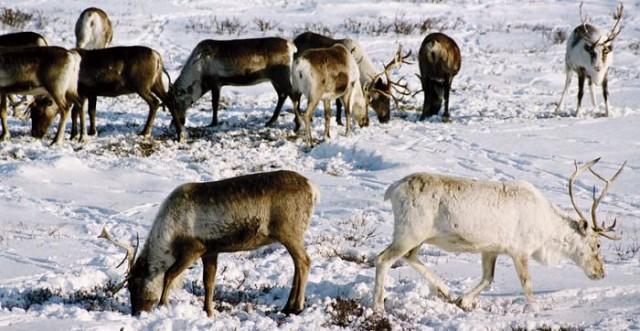 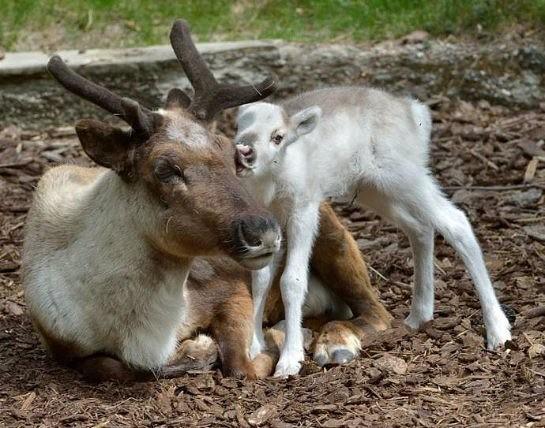 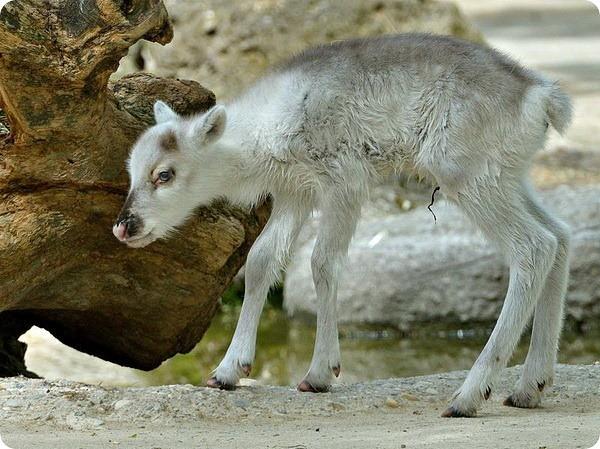 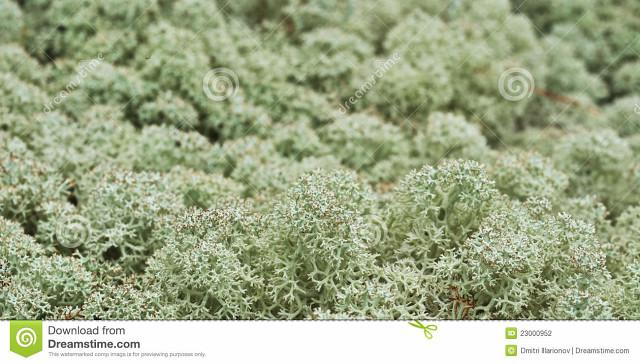 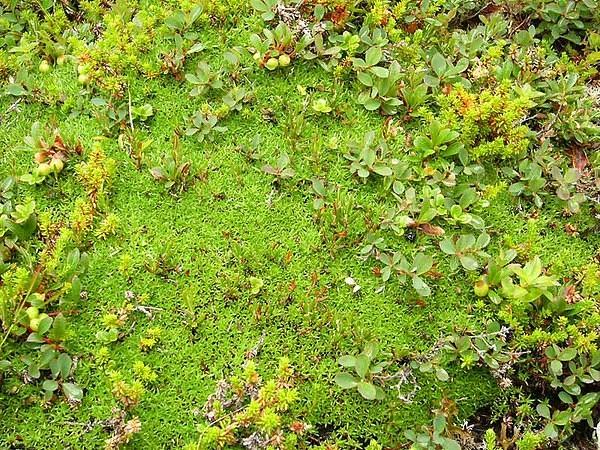 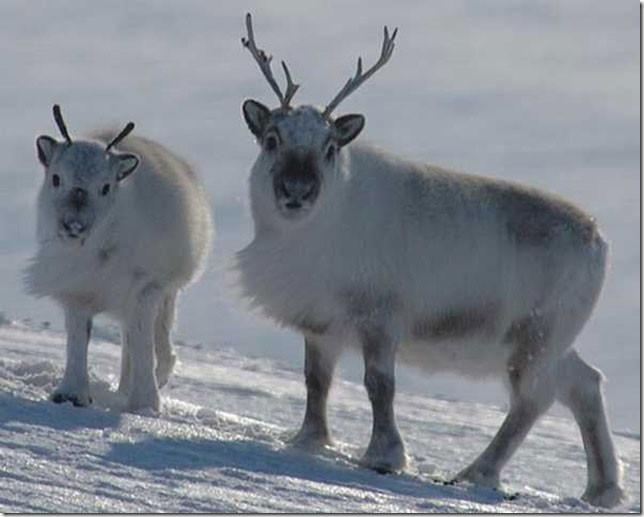 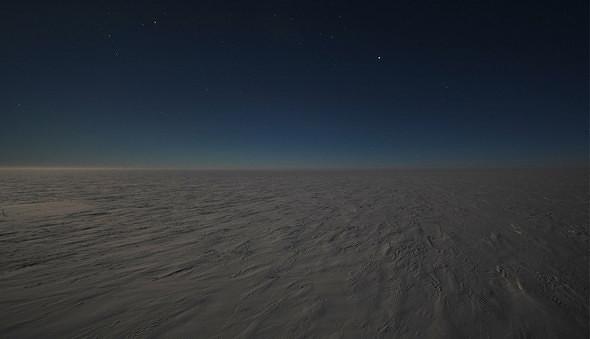 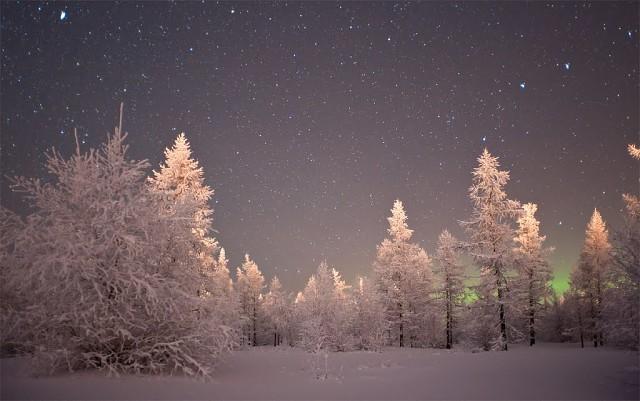 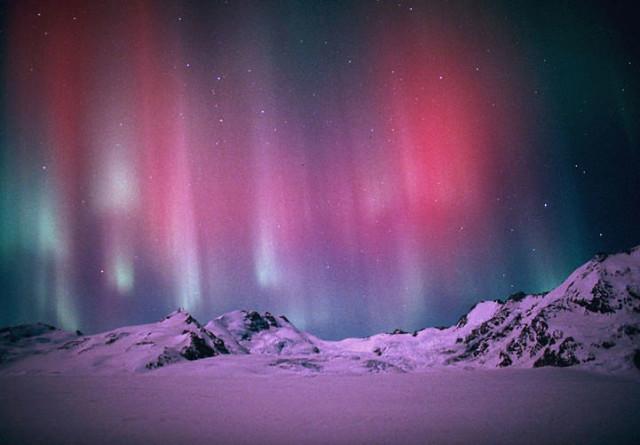 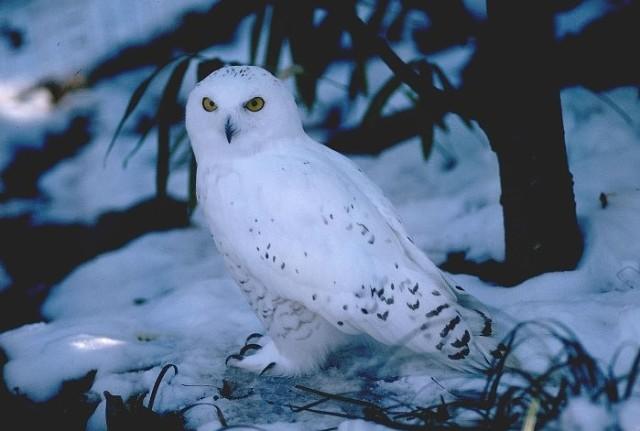 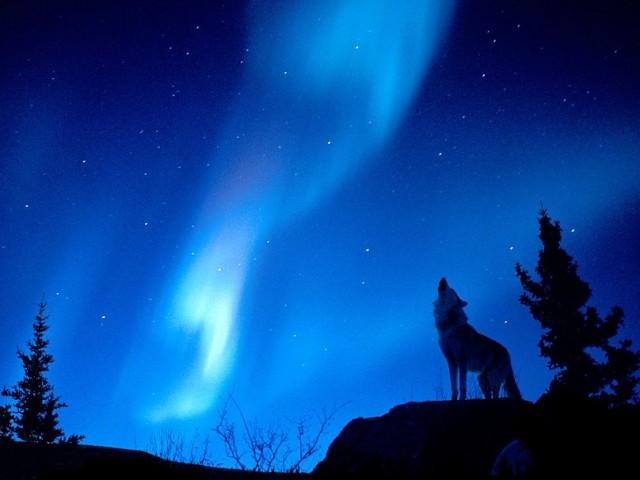 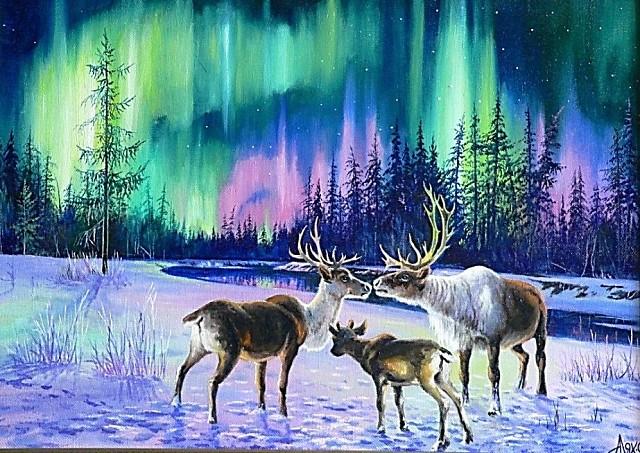 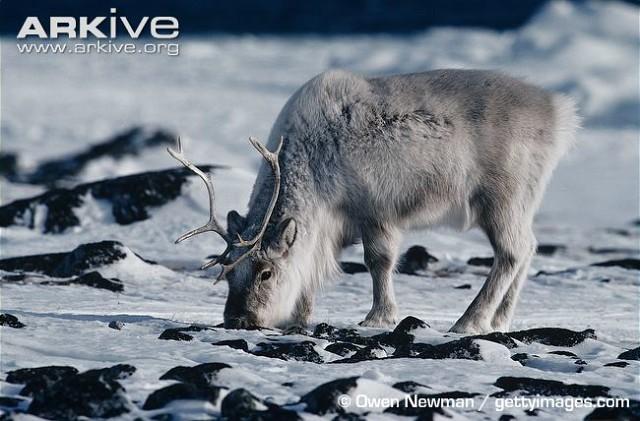 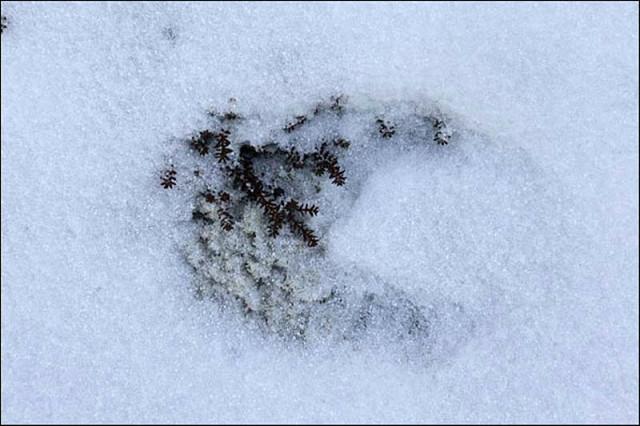 